ISTITUTO D’ISTRUZIONE SUPERIORE“Giudici Saetta e Livatino”Con sezioni associate Liceo Scientifico - Liceo Scienze Umane  I.T.C. “Gino Zappa” (Campobello di Licata)Viale Lauricella, 2 - 92029  Ravanusa (AG)  Tel.0922/875745  Fax 0922 874018CIRCOLARE   N. 15                                                                                              - A  TUTTI   I  DOCENTI                                                                                             - AL PERSONALE ATA                                                                           - AL D.S.G.A.Oggetto: Convocazioni Consigli di ClasseI Consigli di Classe sono convocati secondo il calendario allegato  per discutere i seguenti punti all’O.d.G.Programmazione del Consiglio di Classe ( attività didattiche ed educative curriculari, attività integrative, progetti, viaggi e visite guidate, partecipazione iniziative varie).Programmazione per singole discipline.Le programmazioni disciplinari dovranno essere inserite nel registro elettronico entro e non oltre il 13 c.m., le programmazioni dei Consigli di Classe redatte dai docenti coordinatori   entro e il 03/11/2014Tutte le riunioni si terranno nella sede di Ravanusa                                                                                                    IL DIRIGENTE SCOLASTICO	                                                                                                   Prof.ssa Adriana Letizia MandracchiaRavanusa   09 /10/2014CALENDARIO CONSIGLI DI CLASSE(Ravanusa)GIORNO 14/10/14  ( martedì)GIORNO 15/10/14 (mercoledì)                                                              GIORNO 16/10/14 (giovedì)CALENDARIO CONSIGLI DI CLASSE(Campobello)*GIORNO 14/10/14  ( martedì)GIORNO 18/10/13 (venerdì)GIORNO 16/10/14 (giovedì)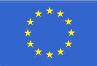 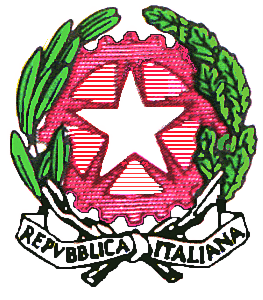 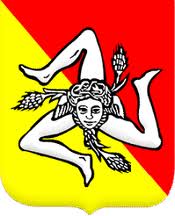 Classe Sez.Dalle oreAlle ore1D/5A15.0015.452D/4A15.4516.303D/3A/4F16.3017.154D/2A17.1518.005D/1A18.0018.45Classe Sez.Dalle oreAlle ore3E15.0015.452E/4E15.4516.301E/5E16.3017.15Classe Sez.Dalle oreAlle ore1B/5C15.0015.452B/4C15.4516.303B/3C16.3017.154B/2C17.1518.005B/1C18.0018.45Classe Sez.Dalle oreAlle ore1 A15.0015.452 A15.4516.303 A16.3017.154 A17.1518.005 A18.0018.45Classe Sez.Dalle oreAlle ore1 B15.0015.452 B15.4516.303 B16.3017.154 B17.1518.005 B18.0018.45Classe Sez.Dalle oreAlle ore2 C15.0015.454 C15.4516.305 C16.3017.15